Kunstfest Weimar 2018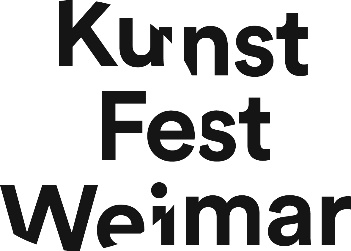 17.8. – 2.9.2018Programm und Karten ab 2.5.2018 
unter www.kunstfest-weimar.de sowie unter 03643 / 755 334Übersicht FestivalprogrammStand: 25.04.2018 / Änderungen vorbehaltenProduktionen
17. + 18.8./ 14:00-16:00 + 17:00-19:00 Uhr  19.8./ 11:00-13:00 + 15:00–17:00 Uhr I Projekt EINSAudrey Dero & Grit Herssens (BE) 
»Trip tout petit«Ein fantasievoller Kurztrip für Groß und KleinDeutsche ErstaufführungAb 4 Jahren17.8. – 19.8. + 24. – 26.8. + 31.8. – 2.9./ jeweils 15:00 Uhr I Treffpunkt Atrium
Anke Heelemann / FOTOTHEK (D)
»Zwischen den Zeiten«
Auf Streifzug durch ein neues altes QuartierMit: Markus Fennert, Lisa SohmUraufführung17.8. / 21:00 Uhr | Platz der DemokratieCompagnie Transe Express (FR)
»Mù – Cinématique des fluides«Eröffnungsspektakel Kunstfest Weimar 2018
18.8. / 19:30 Uhr + 19.8. / 18:00 Uhr | DNT, Großes HausDeutsches Nationaltheater Weimar (D)»Macbeth« von William Shakespearein der Übersetzung von Heiner MüllerRegie: Christian Weise
Mit: Corinna Harfouch, Susanne Wolff und Spieler*innen des DNT-Ensembles19.8. / 12:00 - 20:00 Uhr | Goetheplatz
Kollektiv Kubik (D)
»Kopfgeburten oder zur Sachlage einer Duschkabine«Eine temporäre Vision von Morgen
21.8 / 20:00 Uhr | Lichthaus KinoKatrin Rothe (D)»Ohne Farbe geht nichts!«Ein live animiertes Filmtheater zur Farbenlehre von Johannes IttenUraufführung22.8. + 23.8. / 20:00 Uhr | E-Werk
Lisbeth Gruwez / Voetvolk (BE)
»The Sea within«23.8./ 20:00 Uhr + 24.8/ 18:00+20:30 Uhr + 25.5/ 18:00+20:30 Uhr + 26.8. / 16:00+18:30 Uhr | ehemaliges Funkhaus Weimar
Rebstock & Compagnons (D)
»Funkhaus Weimar – Mit Nietzsche auf Sendung«Eine musiktheatrale Spurensuche nach dem »Neuen Menschen«24.8./ 15:00-19:00 Uhr25.8 + 26.8. / 12:00-19:00 Uhr | DNT, Studiobühne
CyberRäuber (D)
»Meet Juliet, Meet Romeo«Ein virtuelles Theatererlebnis nach William Shakespeares »Romeo und Julia«24.8./ 19:00 Uhr + 25.8./ 14:00+ 19:00 Uhr  + 26.8. / 16:00 Uhr | Hermann-Brill-Platz
Compagnie Quotidienne (FR)
»Vol d‘usage«Eine akrobatische Zirkusshow für die ganze Familie25.8./ 20:00 Uhr | DNT, Großes Haus
Theater Neumarkt (CH) / OFF deluxe (D)
»Bilder deiner großen Liebe« 
Ein Abend mit Sandra Hüller nach dem Roman von Wolfgang Herrndorf
Regie: Tom Schneider28.8. + 29.8./ 20:00 Uhr | E-Werk
Suse Wächter (D)
»Hört, hört!«
Die Bauhaus-Protokolle – der große Streit von WeimarUraufführung
30.8./ 19:00 Uhr 31.8. + 1.9./ 18:00 + 21:00 Uhr | ehem. Bauhaus-Museum
Wild Vlees (NL)»An Incomplete Life«Deutsche Erstaufführung31.8./ 17:00 Uhr1.9. + 2.9./ 11:00 + 16:00 Uhr | Stellwerk
Collectif Kahraba (LB/FR)
»Géologie d’une fable«Vom Ursprung einer Geschichte – Ein Stück für die ganze FamilieAb 5 Jahren31.8. + 1.9./ 20:00 Uhr | E-WerkMiet Warlop (BE)»Fruits of Labor«1.9./ 15:00 Uhr | KasseturmZuschauerakademie
»Bauhaustreppe 2018 – Projekt mit Studierenden«Abschlusspräsentation1.9./ 16:00 Uhr | KasseturmZuschauerakademie»Die junge Jury – On Air«AbschlusspräsentationFilmprogramm19.8./ 19:00 Uhr 20.8. + 27.8./ 20:00 Uhr | Mon Ami Kino»Die Zukunft ermitteln: Filme aus dem Bauhaus«Einführung und Nachgespräch mit Thomas Tode19.8./ 19:00 Uhr | Mon Ami Kino»Von abstrakten Bauhausfilm zum Werbefilm«20.8./ 20:00 Uhr | Mon Ami Kino»Bauhaus-Körper – Rekonstruktion eines Filmabends am Bauhaus Dessau«27.8./ 20:00 Uhr | Mon Ami Kino»Amazonen der Avantgarde: Modernität, Lebensreform, Gleichberechtigung«
Vorträge, Gespräche & Lesungen19.8. + 26.8. + 2.9./ 11:00 Uhr | Bauhaus-Universität, Oberlichtsaal; Palais Dürckheim; ACC Galerie WeimarJenny Brockmann (D)
»Kollektiver Dialog mit Getrud Grunow«Ein Gesprächsformat von Jenny Brockmann21.8 + 29.8. + 30.8./ 18:00 | Museum für Ur- und Frühgeschichte Thüringens; ACC Galerie Weimar; ehem. Dorfner-Werkstatt (Erfurter Str. 8)Janek Müller / Niklas Hoffmann-Walbeck»Gespräche in der Bauhausküche«21.8./ 18:00 Uhr | Museum für Ur- und Frühgeschichte Thüringens»Kälte«Mit einer kurzen Führung durch die »Eiszeit« mit dem Museumsdirektor Dr. Diethard Walter29.8./ 18:00 Uhr | ACC Galerie Weimar»Balancen«Mit Helmut Lethen und Anna Zett30.8./ 18:00 Uhr | ehem. Dorfner-Werkstatt (Erfurter Str. 8)»Hitze«Mit Max Didenko, Thom Luz u.a.26.8./ 15:00 Uhr | ehemaliges Bauhaus-MuseumClaudia Andujar (BRA), Stephen Corry (GB) & Davi Kopenawa Yanomami (BRA)
»Von der Künstlerin zur Aktivistin«

27.8./ 19:00 Uhr |Studienzentrum Herzogin Anna Amalia Bibliothek Heidi Abderhalden & Rolf Abderhalden (CH/COL)»Laboratorium der Künste«1.9./ 17:00 Uhr | DNT, Großes Haus
»Von falschen Prinzen und liebenswerten Monstern«Eine Hochstapler-Lesung mit Texten von Thomas Mann, Harry Domela und René Halkett
Ausstellungen & Kunst im öffentlichen Raum17.8.–2.9./ 10:00 – 20:00 Uhr | ACC Galerie Weimar, Museum für Ur- und Frühgeschichte Thüringens, ehem. Dorfner-Werkstatt (Erfurter Str. 8)»Wie das Bauhaus nach Weimar kam«Ein Archiv von Hitze und KälteAusstellung an drei OrtenKuration: Janek Müller, Niklas Hoffmann-Walbeck17.8./ 17:00 Uhr | ACC Galerie Weimar, Museum für Ur- und Frühgeschichte Thüringens, ehem. Dorfner-Werkstatt (Erfurter Str. 8)»Wie das Bauhaus nach Weimar kam«Vernissage und Kuratorenführung zu den Ausstellungsorten
17.8.–2.9.| Stadtraum
»ACTING SPACE – Bauhaus Goes Kunstfest 2018«Neue künstlerische Arbeiten für den öffentlichen Raum von Studierenden der Bauhaus-Universität Weimar17.8.–2.9.| Fuldaer Straße / Hermann-Brill-PlatzMatthew Lloyd (GB)»No Longer Can Anything Exist In Isolation«17.8.–2.9.| August-Baudert-Platz (Bahnhofsvorplatz)Daniel Theiler (D)»Am Horn gepackt«17.8.–2.9.| ehemaliges Bauhaus-MuseumThinkTankBauhaus100 – Nora Spiekermann (D), Yi Weihua (CHN), Suna Mathilde Yoo (D)»Der Souvenir-Shop«25.8./ 22:00 Uhr | ehemaliges Bauhaus-MuseumVincent Brière (CAN)»Bauhaus Forever«25.8./ 13:00-18:00 Uhr | TheaterplatzSophie Foster (GB), Stefan Lesueur (USA), Denise Rosero Bermúdez (ECU), Jakob Wirth (D)»Internationale Bauhaus-Meisterschaft«18.8.–2.9. | Universitätsbibliothek der Bauhaus-Universität WeimarMo-Fr 9:00 – 21:00 Uhr + Sa 10:00-16:00 Uhr + So (19.8. + 26.8 + 2.9.) 10:00-16:00 UhrMats Staub (CH)
»21 – Erinnerungen ans Erwachsenwerden« Videoinstallation18.8./ 14:00 Uhr | Universitätsbibliothek der Bauhaus-Universität»21 – Erinnerungen ans Erwachsenwerden«Vernissage und Gespräch mit Mats Staub, der MDR Journalistin Maria Socolowsky und dem Bibliotheksdirektor Dr. Frank Simon-RitzFestivalzentrum17.8. – 2.9. / ab 10:00 Uhr + Bühnenprogramm ab 20:00 UhrInformation, Konzerte & Treffpunkt